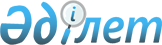 О дополнительных мероприятиях по продвижению промышленной продукции государств – членов Евразийского экономического союза на рынки третьих странРекомендация Коллегии Евразийской экономической комиссии от 1 ноября 2022 года № 41.
      Коллегия Евразийской экономической комиссии в соответствии с абзацем вторым подпункта 2 пункта 2 Протокола о промышленном сотрудничестве (приложение № 27 к Договору о Евразийском экономическом союзе от 29 мая 2014 года), в целях реализации Основных направлений промышленного сотрудничества в рамках Евразийского экономического союза до 2025 года, утвержденных Решением Евразийского межправительственного совета от 30 апреля 2021 г. № 5, учитывая пункт 4 перечня мероприятий по продвижению совместно произведенной продукции приоритетных отраслей государств – членов Евразийского экономического союза на рынки третьих стран (приложение к Рекомендации Совета Евразийской экономической комиссии от 20 декабря 2017 г. № 3), принимая во внимание важность создания условий для развития экспорта промышленной продукции, производимой государствами – членами Евразийского экономического союза (далее соответственно – государства-члены, Союз), в том числе в рамках функционирования кооперационных цепочек совместно произведенной промышленной продукции, путем использования интеграционного потенциала Союза для продвижения такой продукции на рынки третьих стран, 
      рекомендует государствам-членам с даты опубликования настоящей Рекомендации на официальном сайте Союза при планировании и реализации мероприятий по проработке вопросов о создании новых и (или) развитии действующих испытательных лабораторий (центров) на территориях государств-членов, организации сотрудничества с испытательными лабораториями (центрами) третьих стран в целях содействия подтверждению соответствия промышленной продукции требованиям законодательства таких стран: 
      1. Учитывать целесообразность развития экспортного потенциала государств-членов, в том числе посредством организации функционирования на территориях государств-членов испытательных лабораторий (центров), результаты деятельности которых признаются на территориях третьих стран для получения (оформления) экспортерами государств-членов документов об оценке соответствия продукции, необходимых для выпуска такой продукции в обращение на территориях третьих стран, с учетом актуальных потребностей отраслей промышленности, приоритетных направлений экспорта (кооперации).
      2. Принимать во внимание перечень промышленной продукции, производимой государствами – членами Евразийского экономического союза и имеющей экспортный и кооперационный потенциал, а также третьих стран, приоритетных для экспорта такой продукции, в отношении которых целесообразна проработка вопроса о создании совместных испытательных лабораторий (центров) в целях содействия подтверждению соответствия продукции в третьих странах (далее – перечень), размещенный на официальном сайте Союза по адресу: http://www.eurasiancommission.org/ru/act/prom_i_agroprom/dep_prom/SiteAssets/Pages/Perechen_Produkcii_2022.pdf. При этом следует учитывать, что: 
      а) перечень не является исчерпывающим, государства-члены вправе реализовывать экспортные проекты по странам и товарным группам, не указанным в перечне;
      б) государства-члены определяют промышленную продукцию и третьи страны, приоритетные для экспорта промышленной продукции, указанные в перечне, с учетом своих национальных интересов и законодательства в сфере внешней торговли.
      3. Рассмотреть возможность (целесообразность) организации совместных испытательных лабораторий (центров) с участием хозяйствующих субъектов не менее двух государств-членов, а также с возможным участием третьих стран.
      4. Совместно с международными финансовыми институтами, осуществляющими деятельность в рамках Союза, проработать возможность финансирования кооперационных (интеграционных) проектов в сфере оценки соответствия и проведения исследований (испытаний) и измерений промышленной продукции на предмет соответствия требованиям третьих стран.
					© 2012. РГП на ПХВ «Институт законодательства и правовой информации Республики Казахстан» Министерства юстиции Республики Казахстан
				
      Председатель КоллегииЕвразийской экономической комиссии

 М. Мясникович
